от 29 декабря 2023 г. № 105Об определении гарантирующего поставщика по водоснабжению и водоотведению Зеленогорского сельского поселения	В соответствии с пунктами 1,2,3статьи 12 Федерального закона Российской Федерации от 07.12.2011 г. № 416-ФЗ «О водоснабжении и водоотведении»  Зеленогорская сельская администрация постановляет:	1. На территории Зеленогорского сельского поселения Моркинского муниципального района Республики Марий Эл определить гарантирующим поставщиком на центральных системах водоснабжения и водоотведения  общество с ограниченной ответственностью «Моркинская жилищная компания».	2. Признать утратившим силу постановление Зеленогорской сельской администрации № 51а от 27.10.2014 года «Об определении гарантирующего поставщика по водоснабжению и водоотведению Зеленогорского сельского поселения».	3. Обнародовать настоящее постановление в установленном законом порядке.4. Настоящее постановление вступает в силу с января 2024 года.5. Контроль за исполнением настоящего постановления оставляю за собой.Глава Зеленогорской сельской администрации						Ю.Н.АнтюшинМАРИЙ ЭЛ РЕСПУБЛИКЫСЕМОРКО МУНИЦИПАЛ РАЙОНЫНЗЕЛЕНОГОРСК ЯЛ КУНДЕМАДМИНИСТРАЦИЙЖЕ ПУНЧАЛ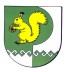 ЗЕЛЕНОГОРСКАЯ СЕЛЬСКАЯ АДМИНИСТРАЦИЯ МОРКИНСКОГО МУНИЦИПАЛЬНОГО РАЙОНА РЕСПУБЛИКИ МАРИЙ ЭЛПОСТАНОВЛЕНИЕ